Wołów, dn. 05.12.2013r.ZAWIADOMIENIE O WYBORZE NAJKORZYSTNIEJSZEJ OFERTYdot. zapytania w procedurze ISO na pełnienie funkcji kierownika projektu „Przeciwdziałanie wykluczeniu cyfrowemu w Powiecie Wołowskim” współfinansowanego ze środków Europejskiego Funduszu Rozwoju Regionalnego w ramach Programu Operacyjnego Innowacyjna Gospodarka w ramach działania 8.3 ,Przeciwdziałanie wykluczeniu cyfrowemu - eInclusion" osi priorytetowej 8. „Społeczeństwo informacyjne — zwiększenie innowacyjności gospodarki" Programu Operacyjnego Innowacyjna Gospodarka 2007-2013Powiat Wołowski informuje, że w wyżej wymienionym zapytaniu do realizacji zadania wybrano najkorzystniejszą ofertę złożoną przez:Michała Gołąbazam. ul. Ogrodowa 1456-160 WińskoUzasadnienie wyboru: Oferent przedstawił najkorzystniejszą ofertę cenową.Wybrany wykonawca obowiązany jest skontaktować się z Zamawiającym w sprawie podpisania umowy.Zestawienie ofert złożonych w zapytaniu na stanowisku kierownik projektu „Przeciwdziałanie wykluczeniu cyfrowemu w Powiecie Wołowskim””; ogłoszone 28.11.2013r, termin składania: 05.12.2013r., godz. 12:00Starosta Wołowski                                                                            					/- /    Marek Gajos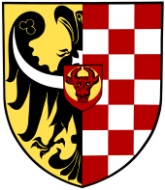 POWIAT WOŁOWSKItel. (071) 380 59 01                                                      Plac Piastowski 2fax (071) 380 59 00                                                        56-100 Wołówe-mail: starostwo@powiatwolowski.pl                       www.powiatwolowski.plL. pNazwa wykonawcyAdres wykonawcyCena ogółem brutto/za m-cInne inf.1.Damian Witkowski ul. Poniatowskiego 32     57-100 Strzelinul. Poniatowskiego 32     57-100 Strzelin3 500,00 złoferta ważna2.Michał Gołąbul. Ogrodowa 14 56-160 Wińsko2 400,00 złoferta ważna